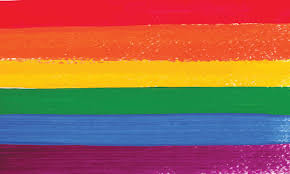 Välkomna till en gratis heldagsutbildning i frågor som rör  våld i nära relation och en av våra särskilt utsatta grupper. På alla hjärtans dag: 14 februari  erbjuder Rikskriscentrum en gratis heldag med fika och lunch inkl. Föreläsare kommer vara RFSL.Ämnet för dagen handlar om våld i nära relation en av våra särskilt utsatta grupper som ingår i HBTQ+ grupperna. Vi vet att dom har låg tilltro till att få stöd av socialförvaltningen om dom är utsatta och vi behöver utbildas i bemötande och hur v kan stärka tilltron. För detta behöver vi kunskap och insikt i hur vi hanterar heteronormen, värderingar och vår egen syn på detta så vi kan lära oss att se signaler och ställa frågor. Begränsat antal platser så först till kvarn . De som anmäler sig kommer få inbjudan med exakta tider och lokal i ett senare mail. Vid anmälan uppger om ni har någon allergi pga fika och lunch så fixar jag detta!Anmäla er senast 31 januari till mig på mail:Marie.persson@hassleholm.se Välkomna!Marie PerssonFamiljefridsamordnareTfn; 0709 70 71 85